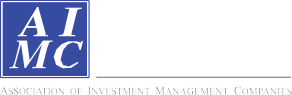 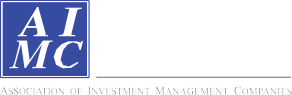 Return and Risk statistics for Thailand Mutual fundsReturn and Risk statistics for Thailand Mutual fundsข้อตกลงและเงื่อนไขของข้อมูลเปรียบเทียบผลการดำเนินงานแบบเปอร์เซ็นต์ไทล์(Disclaimer of Peer group Fund Performance)ผลการดำเนินงานในอดีตของกองทุน มิได้เป็นสิ่งยืนยันถึงผลการดำเนินงานในอนาคตผู้ลงทุนสามารถดูข้อมูลฉบับเต็มได้ที่ www.aimc.or.thผลการดำเนินงานของกองทุนที่การเปรียบเทียบแบ่งตามประเภทกองทุนรวมภายใต้ข้อกำหนดของสมาคมบริษัทจัดการลงทุน โดยกองทุนที่จะถูกเปรียบเทียบผลการดำเนินงานในแต่ละช่วงเวลากับกองทุนประเภทเดียวกันในระดับเปอร์เซ็นต์ไทล์ (Percentiles) ต่างๆ โดยแบ่งออกเป็น 5th Percentile	แสดงผลการดำเนินงานของกองทุนอันดับที่ 5 เปอร์เซ็นต์ไทล์ (Top 5% performance)25th Percentile	แสดงผลการดำเนินงานของกองทุนอันดับที่ 25 เปอร์เซ็นต์ไทล์ (Top 25% performance)50th Percentile	แสดงผลการดำเนินงานของกองทุนอันดับที่ 50 เปอร์เซ็นต์ไทล์ (Median performance)75th Percentile	แสดงผลการดำเนินงานของกองทุนอันดับที่ 75 เปอร์เซ็นต์ไทล์ (Bottom 25% performance)95th Percentile	แสดงผลการดำเนินงานของกองทุนอันดับที่ 95 เปอร์เซ็นต์ไทล์ (Bottom 5% performance)ผลตอบแทนที่มีอายุเกินหนึ่งปีนั้นมีการแสดงเป็นผลตอบแทนต่อปี เมื่อผู้ลงทุนทราบผลตอบแทนของกองทุนที่ลงทุน สามารถนำไปเปรียบเทียบกับเปอร์เซ็นต์ไทล์ตามตาราง จะทราบว่ากองทุนที่ลงทุนนั้นอยู่ในช่วงที่เท่าใดของประเภทกองทุนรวมนั้นAIMC CategoryPeer PercentileReturn (%)Return (%)Return (%)Return (%)Return (%)Return (%)Standard Deviation (%)Standard Deviation (%)Standard Deviation (%)Standard Deviation (%)Standard Deviation (%)Standard Deviation (%)AIMC CategoryPeer Percentile3M6M1Y3Y5Y10Y3M6M1Y3Y5Y10Y5th Percentile1.352.449.316.893.1411.972.612.673.052.865.8611.6725th Percentile-1.03-0.692.832.061.6410.175.365.044.596.878.8113.33Aggressive Allocation50th Percentile-4.05-7.04-2.970.190.288.749.389.169.0910.2410.2814.1675th Percentile-6.50-9.34-6.20-1.39-0.268.0912.2111.7810.2411.2410.6414.9195th Percentile-7.83-13.64-12.57-4.06-1.916.2113.9212.8611.3312.2512.1015.435th Percentile-0.63-3.79-2.022.90-8.908.598.688.187.538.9525th Percentile-1.59-5.41-2.44-1.34-8.909.148.848.807.788.95ASEAN Equity50th Percentile-3.34-7.00-3.90-2.83-8.909.519.508.999.088.9575th Percentile-4.38-8.83-7.23-4.08-8.9010.3310.5710.3510.898.9595th Percentile-4.85-10.50-9.99-7.07-8.9011.1711.3010.4811.248.955th Percentile8.9611.8315.566.994.135.3211.1610.9410.1910.8411.3112.7325th Percentile2.904.625.605.323.493.1912.5212.6011.8411.5812.4014.20Asia Pacific Ex Japan50th Percentile1.873.242.743.291.061.9714.5913.6413.5113.1613.8415.0175th Percentile-0.021.581.480.69-0.091.3317.2215.9814.3014.0715.4416.0595th Percentile-1.88-0.59-12.79-5.60-4.110.4520.7119.3717.8615.8116.4416.425th Percentile-1.18-8.96-6.34-1.72-8.14-9.5122.0827.8925.9024.7725.9124.7825th Percentile-1.44-9.15-7.96-2.94-8.80-10.7423.2029.2127.0425.0825.9525.51Commodities Energy50th Percentile-4.13-9.64-8.91-4.11-9.67-10.8623.4529.3927.2026.4126.4925.5975th Percentile-4.30-10.10-9.42-5.77-9.97-11.6423.5729.7827.3826.8427.1925.8495th Percentile-4.60-10.91-9.43-6.72-10.26-11.8723.9132.0530.0328.6428.4626.115th Percentile8.2012.0218.317.323.073.219.4511.6810.929.1711.3613.6025th Percentile7.6310.0817.706.582.652.7211.1712.0611.709.5411.6113.93Commodities Precious Metals50th Percentile4.818.8217.196.092.401.7512.6314.5712.889.6012.0814.5675th Percentile4.548.2816.533.962.051.6712.9014.6713.619.6812.4614.8395th Percentile4.317.9115.173.020.990.8213.1914.8313.739.8712.6415.355th Percentile0.591.184.062.663.224.181.111.251.180.980.930.7425th Percentile0.300.142.621.782.234.132.041.981.851.901.862.43Conservative Allocation50th Percentile-0.46-0.301.691.421.453.232.362.252.112.422.232.4775th Percentile-0.72-0.901.131.121.052.302.792.552.462.752.553.3995th Percentile-1.05-1.81-0.45-0.270.621.453.413.052.743.003.213.995th Percentile3.174.3612.753.903.914.931.591.692.112.823.423.91Emerging Market Bond25th Percentile2.733.6210.233.633.314.911.632.152.122.985.034.57Discretionary F/X Hedge or50th Percentile2.182.309.203.592.394.892.192.742.553.556.285.40Unhedge75th Percentile1.621.778.023.031.364.862.833.293.334.306.936.2395th Percentile1.110.773.271.590.494.853.123.873.845.327.086.895th Percentile-1.88-3.433.288.698.578.2213.5815.3613.2014.4515.7617.5625th Percentile-2.04-3.653.058.628.068.0615.3616.0513.8214.8215.9517.73Energy50th Percentile-2.08-4.291.148.347.797.8715.3816.1513.9814.8316.0317.9475th Percentile-2.69-5.91-0.638.317.467.6715.7516.5714.2514.9016.1118.1595th Percentile-3.97-7.90-3.966.456.847.5216.0517.0014.4414.9616.3218.32AIMC CategoryPeer PercentileReturn (%)Return (%)Return (%)Return (%)Return (%)Return (%)Standard Deviation (%)Standard Deviation (%)Standard Deviation (%)Standard Deviation (%)Standard Deviation (%)Standard Deviation (%)AIMC CategoryPeer Percentile3M6M1Y3Y5Y10Y3M6M1Y3Y5Y10Y5th Percentile-3.38-5.980.863.633.5312.2210.049.688.368.207.9110.8925th Percentile-5.31-7.52-3.031.992.2510.9611.9011.469.869.779.3514.10Equity General50th Percentile-6.04-9.76-5.860.521.5410.1712.9212.0810.4710.9610.6214.7075th Percentile-7.49-12.30-7.87-1.40-0.108.2313.4212.7411.0311.7411.3415.1895th Percentile-9.56-16.92-15.37-4.82-3.655.9114.7213.8712.3214.9013.1716.605th Percentile-4.50-7.12-1.983.403.5412.5611.9511.5810.0710.1010.0714.0625th Percentile-5.39-9.34-5.082.832.2111.2613.0212.4010.6810.6910.3314.34Equity Large Cap50th Percentile-6.28-10.66-7.041.571.6810.6313.7812.9511.1110.9310.5414.6775th Percentile-7.03-11.71-9.160.180.259.7614.0913.5111.5211.5011.3815.0395th Percentile-8.51-19.91-21.54-3.96-2.099.0418.4718.9414.6013.2112.3316.355th Percentile-2.52-5.506.340.954.8213.5912.6511.4013.9012.1625th Percentile-3.65-6.352.990.263.7013.7113.0911.6314.1713.38Equity Small - Mid Cap50th Percentile-4.65-11.76-5.15-2.721.3615.0213.9212.2114.3013.6875th Percentile-8.93-13.84-7.62-5.560.3515.8014.5612.6515.2914.0695th Percentile-12.65-21.44-15.84-9.39-2.6817.7415.8414.0917.2314.265th Percentile10.5413.7926.079.837.624.618.9011.0910.319.3411.5013.6625th Percentile6.9610.2120.158.086.354.249.9612.1311.1110.2612.1214.29European Equity50th Percentile4.367.1617.846.955.183.7710.3012.8812.4411.4813.5815.0775th Percentile3.866.2114.885.163.983.3111.7213.7212.7712.8113.6915.8595th Percentile1.043.2910.420.910.672.9312.7713.8613.5013.9614.9216.475th Percentile7.658.4517.229.639.517.431.751.811.933.955.767.7625th Percentile3.624.4310.624.804.424.762.562.842.825.496.708.95Foreign Investment Allocation50th Percentile2.332.757.603.191.994.054.355.224.916.428.1310.4075th Percentile1.821.745.442.231.312.746.417.847.407.9011.3012.0095th Percentile-0.43-1.302.360.64-0.221.4110.8813.7914.0213.4313.3614.535th Percentile-2.353.2923.0113.9514.8114.639.538.748.787.807.448.1625th Percentile-2.612.9622.0612.2513.9914.1310.7510.2510.068.117.608.38Fund of Property Fund - Thai50th Percentile-3.052.2320.9611.1413.0413.5212.2110.7611.098.628.268.6675th Percentile-4.040.1217.538.6310.0712.9012.4011.1711.429.178.828.9495th Percentile-5.08-0.7716.508.289.0512.4112.7811.7812.029.409.049.175th Percentile3.395.1310.113.431.893.111.121.391.461.923.174.4325th Percentile2.162.326.733.190.951.721.551.761.692.124.335.49Global Bond Discretionary F/XHedge or Unhedge50th Percentile1.971.875.842.520.40-0.012.402.782.692.344.456.8075th Percentile1.221.665.050.94-0.22-1.012.903.313.173.804.507.6895th Percentile0.17-0.70-2.13-3.78-2.47-1.813.624.934.775.986.148.385th Percentile2.553.899.994.323.541.331.251.361.962.7425th Percentile2.263.428.973.972.921.561.721.521.972.84Global Bond Fully F/X Hedge50th Percentile2.022.897.823.282.151.932.352.502.652.9775th Percentile1.592.146.493.252.002.903.432.782.693.0195th Percentile1.491.905.302.681.883.444.373.752.793.04AIMC CategoryPeer PercentileReturn (%)Return (%)Return (%)Return (%)Return (%)Return (%)Standard Deviation (%)Standard Deviation (%)Standard Deviation (%)Standard Deviation (%)Standard Deviation (%)Standard Deviation (%)AIMC CategoryPeer Percentile3M6M1Y3Y5Y10Y3M6M1Y3Y5Y10Y5th Percentile14.7811.4723.9112.748.027.716.187.907.657.879.9210.8425th Percentile9.548.6819.039.195.216.717.4810.179.639.6110.5811.55Global Equity50th Percentile6.686.5315.796.904.296.079.0811.7710.9210.7511.9013.3275th Percentile4.635.0212.754.122.173.8911.3114.1813.4012.2913.6315.8595th Percentile-0.61-0.63-6.06-3.98-5.19-7.8214.4218.2318.2118.3524.8321.645th Percentile13.6113.2214.8411.466.0513.028.9311.7112.4411.0511.9414.3825th Percentile11.0211.2713.8310.414.6812.439.7012.3812.9912.7714.0814.51Health Care50th Percentile9.7910.9212.228.282.8411.6810.0312.8013.3214.1314.3014.6775th Percentile8.827.1611.037.032.2910.9410.5512.9013.6715.0516.5214.8395th Percentile8.016.499.014.111.8010.3512.0714.3114.3115.8816.7614.975th Percentile3.843.627.323.194.540.961.001.043.083.7125th Percentile2.292.565.522.903.681.671.691.793.343.89High Yield Bond50th Percentile2.201.944.902.643.292.492.742.643.714.4875th Percentile1.481.944.552.603.222.572.762.653.744.9995th Percentile0.751.143.350.933.163.173.313.574.755.005th Percentile6.0811.4012.426.994.009.5813.6612.8914.1115.7225th Percentile5.527.9711.346.353.529.7114.2913.6015.1615.83India Equity50th Percentile2.325.878.426.162.9210.6814.8814.0015.2815.9775th Percentile1.813.796.065.392.3211.1317.2916.5015.4616.1195th Percentile-0.242.564.422.471.8411.6718.7617.0317.8716.225th Percentile3.8011.7219.2510.2210.493.9910.0810.6312.1311.2813.4318.7625th Percentile2.088.9212.927.437.063.9911.4712.4613.0913.0915.0318.76Japan Equity50th Percentile1.478.1110.594.495.043.9912.1612.9013.3913.5315.4718.7675th Percentile1.057.047.802.632.943.9913.2113.1714.8514.4915.7718.7695th Percentile0.202.223.41-0.802.453.9913.5014.6715.5315.7216.8518.765th Percentile1.975.5112.806.274.914.741.071.341.171.451.801.3625th Percentile1.533.678.794.924.304.271.081.341.392.142.761.86Long Term General Bond50th Percentile1.262.836.783.233.543.691.102.642.403.013.952.4975th Percentile1.112.436.183.173.013.102.233.943.543.564.423.1295th Percentile0.641.655.543.122.582.633.363.944.074.004.793.625th Percentile1.132.104.152.712.722.870.250.330.260.370.430.4725th Percentile1.021.943.782.372.342.640.320.430.370.450.530.58Mid Term General Bond50th Percentile0.931.723.292.232.102.340.410.550.450.550.610.6475th Percentile0.821.492.881.911.902.150.490.720.590.640.730.7195th Percentile0.661.202.291.591.621.870.600.860.790.750.991.165th Percentile0.822.145.693.923.328.062.752.682.373.293.045.0625th Percentile0.16-0.512.752.552.677.173.693.663.423.783.757.22Moderate Allocation50th Percentile-1.28-2.010.491.511.536.494.855.104.515.495.518.8075th Percentile-2.29-3.73-0.900.980.555.546.956.666.096.866.689.1195th Percentile-4.09-7.22-3.77-0.04-0.533.768.608.127.088.317.609.87AIMC CategoryPeer PercentileReturn (%)Return (%)Return (%)Return (%)Return (%)Return (%)Standard Deviation (%)Standard Deviation (%)Standard Deviation (%)Standard Deviation (%)Standard Deviation (%)Standard Deviation (%)AIMC CategoryPeer Percentile3M6M1Y3Y5Y10Y3M6M1Y3Y5Y10Y5th Percentile0.350.761.571.321.411.730.030.040.040.050.060.1825th Percentile0.300.631.301.131.221.670.040.040.050.050.070.19Money Market General50th Percentile0.250.541.171.031.101.560.040.050.050.060.070.2075th Percentile0.230.511.080.910.961.360.050.060.060.060.080.2095th Percentile0.200.450.970.770.801.310.050.060.070.070.080.215th Percentile0.300.671.411.241.311.710.030.040.050.050.060.1825th Percentile0.290.621.361.181.221.610.040.040.050.060.060.19Money Market Government50th Percentile0.260.571.231.061.091.550.040.050.050.060.070.1975th Percentile0.240.541.181.011.041.490.050.050.060.060.070.2095th Percentile0.190.431.130.961.011.430.060.180.070.080.080.215th Percentile-4.97-9.04-4.584.173.0311.3013.2012.9711.2111.0411.1314.1925th Percentile-5.07-9.17-4.813.782.2110.9413.5613.0711.3011.1611.2214.50SET 50 Index Fund50th Percentile-5.14-9.34-5.053.341.9510.6213.6413.1411.3311.2211.2414.5575th Percentile-5.16-9.48-5.243.011.7110.1913.6813.1911.3411.2511.3314.5695th Percentile-5.24-9.76-6.702.961.409.7713.7213.2811.4211.2711.3814.625th Percentile0.611.232.351.851.912.330.040.050.050.050.080.1825th Percentile0.551.052.111.601.551.960.070.080.080.080.090.19Short Term General Bond50th Percentile0.440.861.791.431.461.840.100.110.100.120.120.2475th Percentile0.340.721.481.241.301.690.150.210.160.190.230.2995th Percentile0.260.611.270.961.111.460.280.280.280.430.370.405th Percentile0.961.361.931.141.181.670.040.040.050.060.080.1825th Percentile0.380.781.171.011.141.490.050.060.050.070.080.21Short Term Government Bond50th Percentile0.220.521.070.830.891.460.070.080.060.080.090.2375th Percentile0.170.420.930.770.821.300.210.190.100.120.240.2495th Percentile0.120.310.690.530.591.050.610.670.460.320.410.665th Percentile11.9612.7323.1617.4314.7011.897.5312.3611.3011.3611.5211.8825th Percentile10.728.4219.7611.6910.0511.658.8512.4611.5512.0511.6711.90US Equity50th Percentile6.287.7918.009.819.5811.359.3412.8812.0112.2011.9011.9375th Percentile5.894.9514.298.017.8511.0510.7214.1613.7913.9313.0811.9595th Percentile1.24-0.161.971.056.0410.8111.8216.0015.4216.3214.2611.975th Percentile8.7212.6527.1216.587.164.9412.6613.4115.1613.6415.2613.7125th Percentile4.096.5916.686.593.914.6315.0115.0915.4815.7717.5916.34Greater China Equity50th Percentile0.980.459.374.182.514.3918.0215.8216.0316.7819.8917.5275th Percentile-3.17-4.25-4.750.31-1.760.8518.3116.3018.1117.5621.7219.9995th Percentile-4.30-5.57-7.64-3.24-3.52-0.8719.7917.8720.4318.8423.0321.845th Percentile7.5010.0015.4614.1915.3211.396.639.7511.475.005.297.9425th Percentile-0.13-0.159.556.829.519.7911.2812.3613.917.508.6813.10Thai Free Hold50th Percentile-2.09-2.742.641.46-0.705.0415.8414.5717.5411.1411.7715.1875th Percentile-4.87-7.24-9.94-3.95-7.040.9030.9731.0729.4718.1917.5321.1595th Percentile-8.91-20.61-25.58-19.99-13.93-3.9361.1162.6254.4525.2537.9329.50AIMC CategoryPeer PercentileReturn (%)Return (%)Return (%)Return (%)Return (%)Return (%)Standard Deviation (%)Standard Deviation (%)Standard Deviation (%)Standard Deviation (%)Standard Deviation (%)Standard Deviation (%)AIMC CategoryPeer Percentile3M6M1Y3Y5Y10Y3M6M1Y3Y5Y10Y5th Percentile2.8113.9820.7311.256.274.797.216.676.179.1125th Percentile1.939.3717.599.115.558.058.028.158.0310.70Fund of Property Fund - Foreign50th Percentile0.966.3711.757.403.748.809.078.689.4710.7275th Percentile0.014.626.275.493.349.599.889.5510.3012.2495th Percentile-1.43-1.575.253.641.6211.2411.2911.0711.8313.035th Percentile2.489.8926.2415.0415.5317.666.928.679.676.698.9910.9525th Percentile-0.58-2.0312.807.8211.9012.8510.9910.4811.409.3610.5611.14Thai Mixed (between free andlease hold)50th Percentile-4.85-4.641.81-0.505.925.8114.1214.1814.3610.9913.0914.3375th Percentile-6.42-9.79-9.99-2.863.043.4217.8820.8022.1713.3816.0216.9495th Percentile-13.18-18.89-15.85-6.60-8.12-7.1442.8337.4341.0224.5322.2225.515th Percentile2.146.7722.8913.4513.947.856.666.535.716.7725th Percentile1.516.5920.7712.5911.458.487.386.695.806.78Fund of Property fund -Thai andForeign50th Percentile0.905.4020.1012.2711.269.397.846.936.777.1975th Percentile-0.293.8219.5512.2011.1610.018.388.126.897.6095th Percentile-1.172.4116.6611.0010.4710.368.838.767.387.895th Percentile7.366.4713.118.896.142.4511.9111.5611.0411.1011.4413.0325th Percentile5.514.286.115.344.951.1012.4712.7312.4511.9512.9314.10Emerging Market50th Percentile3.721.994.052.052.270.8213.2013.6712.9813.2314.1716.4475th Percentile0.440.72-1.230.770.480.4314.9514.9614.9215.1816.4517.8795th Percentile-1.99-2.17-6.07-0.85-1.23-0.5519.1219.6119.5319.3821.3719.475th Percentile1.312.394.322.362.292.290.300.410.310.350.350.7325th Percentile0.911.793.091.992.042.210.520.530.400.460.660.75Mid Term Government Bond50th Percentile0.731.492.641.661.662.140.560.680.660.590.720.8075th Percentile0.681.282.311.581.512.120.870.860.770.710.880.8495th Percentile0.620.672.061.481.421.890.991.181.101.251.900.855th Percentile-4.42-6.41-2.3710.699.9411.5125th Percentile-5.50-7.08-3.2812.0510.4711.74Vietnam Equity50th Percentile-7.18-7.42-5.3113.3811.2612.0875th Percentile-7.75-7.79-6.9713.9711.6812.2395th Percentile-8.74-9.18-8.2715.1412.4512.925th Percentile-3.28-5.823.433.272.7311.889.158.677.677.797.4610.4825th Percentile-4.83-7.65-3.031.802.0310.1411.6211.409.8610.279.5213.34LTF50th Percentile-5.70-9.56-6.080.631.579.6412.9012.2510.5110.9410.4814.5175th Percentile-7.04-11.70-7.69-1.460.197.6813.8713.0411.2611.5710.9915.0495th Percentile-9.58-16.45-14.55-5.81-1.945.6814.8213.9812.2814.5511.8915.92